Рабочая программа на 2016-2017 учебный годк дополнительной общеобразовательной общеразвивающей программе«Са-фи-дансе»Форма реализации программы – очнаяГод обучения – первыйНомер группы – 1, 2Возраст обучающихся: 5-6 летг.ЕнисейскПОЯСНИТЕЛЬНАЯ ЗАПИСКА.Направленность: художественная.	Данная группа первый год обучения в возрасти 5-6 лет, занимаются по программе «Са-фи-дансе». На первом году обучения основным методом хореографии для детей дошкольного возраста является игра, так как игра – это основная деятельность, естественное состояние детей дошкольного возраста.           Количество учебных часов по программе 1 года обучения - 72 часа.      	Количество учебных часов согласно расписанию: два раза в неделю, по одному занятия (30 мин.).	Цель рабочей программы на текущий учебный год:  приобщение обучающихся к искусству хореографии через танце – игровую гимнастику..     	Задачи рабочей программы на текущий учебный год:- дать первоначальное представление и знания о искусстве хореографии;- научить определенным практическим навыкам в области танцевального искусства;- способствовать формированию навыков свободного владения пространством;- развить двигательную активность и координацию движений; - развить музыкальные способности (эмоциональную отзывчивость на музыку, слуховые представления, чувство ритма); Предполагаемые результаты первого года обучения:В конце первого года обучения  учащиеся:будут владеть навыками по различным видам передвижений по залу;будут иметь определённый «запас» движений в общеразвивающих и танцевальных упражнениях;будут уметь передавать характер музыкального произведения в движении (весёлый, грустный, лирический, героический и т.д.);будут уметь исполнять двигательные задания по креативной гимнастики этого года обучения;будут владеть основными хореографическими упражнениями по программе этого года обучения;будут уметь исполнять ритмичные танцы и комплексы упражнений под музыку.Формы промежуточной аттестации первого года:- выступления детей на открытых мероприятиях;- контрольные занятия;- итоговое занятие;- открытые занятия для родителей.Информационное обеспечение.Видеоматериалы: 1. Мастер-класс на видео в Новосибирске. «Детский танец». Машунова А., июнь 2007г. (№123).2. Мастер-класс на видео в Новосибирске. «Дети – они как звери! Среда обитания. Эволюция.»  Головня С., Сошникова А., 2006г. (№65).4. Мастер-класс на видео в Новосибирске. «Ритмические разминки. Детские массовые сценические танцы.» 2006-2007г.5. Мастер-класс на видео «Методика и постановки детского танца для детей 3-4/5-6 лет» А.Уфимцева в 6 дисках (№32).6. Школа танцев для детей от 3 до 14 лет.CD диски:1. Сборник детских песен «Маленькая страна».2. Сборник песен №1.3. Сборник детской песни «1-2-3 на носочки».4. Сборник к мастер-классу «Детский танец» (№123А).5. Сборник песен №2.6. Сборник песен №3.7. Сборник детских песен «160 песен».8. Сборник детских песен «140 песен».9. Сборник детских песен «100 песен».10. Сборник детских песен «Загадай желание».12. Сборник музыки «Теремок».13. Сборник песен №6.14. Сборник детских песен «Дружба».15. Сборник «Джаз. Музыка для урока».16. Сборник детской музыки «Барбарики».Список литературы:1.   Беликова А.Н., Пуртова Т.В., Кветная О.В. Учите детей танцевать – М.:      Владос . 2004.2.   Константинова А.И. Игровой стретчинг. Методика работы с детьми дошкольного       возраста. – СПБ, 1993г3.   Константинова А.И. Сюжетно-ролевые игры для дошкольников. Приложение к          методике игрового стретчинга. – СПБ, 1994г.4.   Каплунова И., Новаскольцева И. «Музыка и чудеса».С-Пб: Композитор. 2000. 5.   Корнеева Т.Ф. Музыкально-ритмические движения (2 части). – М.: Владос.20016.   Лифиц И.В. «Ритмика». – Москва: «Академия», 1999г.7.   Макарова Е.П. Ритмическая гимнастика и игровой танец в занятиях стретчингом:        Методика работы с детьми дошкольного возраста. – СПБ, учебно-методический       Центр «Аллегро», 1993г8.   Пинаева Е.А. Программа ритмика и танец. – М.2006.9.   Пуртова Т.В., Беликова А.Н, Кветная О.В. Учите детей танцевать – М.: Владос.2004 10. Фирилева Ж.Е., Сайкина Е.Г. «Са-Фи-Дансе». Танцевально-игровая гимнастика для          детей: Учебно-методическое пособия для педагогов дошкольных и школьных         учреждений. – СПБ: «Детство – пресс», .Календарный учебно-тематический планпо дополнительной общеобразовательной общеразвивающей программе«Са-фи-дансе»на 2016-2017 учебный годМУНИЦИПАЛЬНОЕ АВТОНОМНОЕ ОБРАЗОВАТЕЛЬНОЕ УЧРЕЖДЕНИЕДОПОЛНИТЕЛЬНОГО ОБРАЗОВАНИЯ ДЕТЕЙ«ЦЕНТР ДОПОЛНИТЕЛЬНОГО ОБРАЗОВАНИЯ»г. ЕНИСЕЙСКА КРАСНОЯРСКОГО КРАЯ(МАОУ ДОД ЦДО)Рекомендована решениемметодического советаМАОУ ДОД ЦДОот 15.09.2016 г.Протокол №2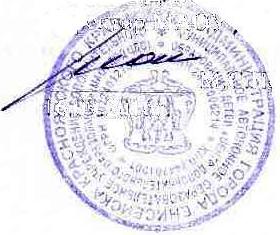 УТВЕРЖДАЮДиректор МАОУ ДОД ЦДО____________ М.С.Пожога16.09.2016г.Составитель:Дроздова Е.В.,педагог дополнительного образования МАОУ ДОД ЦДО№ п/пДата проведения занятияТема занятияКоличество часовКоличество часовМесто проведения Форма занятияФорма контроляПримечание№ п/пДата проведения занятияТема занятиятеорияпрактикаМесто проведения Форма занятияФорма контроляПримечание2.09Танце-ритмическая гимнастика1ЦДОЗанятие играНаблюдение6.09Музыкально-подвижные игры1ЦДОЗанятие играНаблюдение9.09Игра путешествия1ЦДОЗанятие играНаблюдение13.09Строевые упражнения1ЦДОЗанятие играНаблюдение16.09Входной контроль1ЦДОЗанятие играНаблюдение20.09Игропластика1ЦДОЗанятие играНаблюдение23.09Танце-ритмическая гимнастика1ЦДОЗанятие игра Занятие играНаблюдение27.09Игровой самомассаж1ЦДОЗанятие играНаблюдение30.09Хореографические упражнения1ЦДОЗанятие играНаблюдение4.10Пальчиковая гимнастика1ЦДОЗанятие играНаблюдение7.10Игропластика1ЦДОЗанятие играНаблюдение11.10Криативная гимнастика1ЦДОЗанятие играНаблюдение14.10Игра путешествия1ЦДОЗанятие играНаблюдение18.10Пальчиковая гимнастика 1ЦДОЗанятие играНаблюдение21.10Ритмичные танцы1ЦДОЗанятие играНаблюдение25.10Упражнения на расслабления мышц, дыхания и на укрепления осанки1ЦДОЗанятие играНаблюдение28.10Музыкально-подвижные игры1ЦДОЗанятие играНаблюдение1.11Игра путешествия1ЦДОЗанятие играНаблюдение8.11Танцевальные шаги1ЦДОЗанятие играНаблюдение11.11Танце-ритмическая гимнастика1ЦДОЗанятие играНаблюдение15.11Общеразвивающия упражнения1ЦДОЗанятие играНаблюдение18.11Криативная гимнастика1ЦДОЗанятие играНаблюдение22.11Игровой самомассаж1ЦДОЗанятие играНаблюдение25.11Игра путешествия1ЦДОЗанятие играНаблюдение29.11Игроритмика1ЦДОЗанятие игра Наблюдение2.12Пальчиковая гимнастика1ЦДОЗанятие играНаблюдение6.12Музыкально-подвижные игры1ЦДОЗанятие играНаблюдение9.12Игроритмика1ЦДОЗанятие играНаблюдение13.12Игропластика1ЦДОЗанятие играНаблюдение16.12Текущая аттестация1ЦДОЗанятие играНаблюдение20.12Ритмичные танцы1ЦДОЗанятие играНаблюдение23.12Игроритмика1ЦДОЗанятие играНаблюдение27.12Строевые упражнения1Наблюдение 10.01Хореографические упражнения1ЦДОЗанятие играНаблюдение13.01Танце-ритмическая гимнастика1ЦДОЗанятие играНаблюдение17.01Игроритмика1ЦДОЗанятие играНаблюдение20.01Танцевальные шаги1ЦДОЗанятие играНаблюдение24.01Общеразвивающия упражнения1ЦДОЗанятие играНаблюдение27.01Пальчиковая гимнастика1ЦДОЗанятие играНаблюдение31.01Игра путешествия1ЦДОЗанятие играНаблюдение3.02Упражнения на расслабления мышц, дыхания и на укрепления осанки1ЦДОЗанятие играНаблюдение7.02Музыкально-подвижные игры1ЦДОЗанятие играНаблюдение10.02Криативная гимнастика1ЦДОЗанятие играНаблюдение14.02Хореографические упражнения1ЦДОЗанятие играНаблюдение17.02Игропластика1ЦДОЗанятие играНаблюдение21.02Игра путешествия1ЦДОЗанятие играНаблюдение24.02Ритмичные танцы1ЦДОЗанятие играНаблюдение28.02Игровой самомассаж1ЦДОЗанятие играНаблюдение3.03Пальчиковая гимнастика1ЦДОЗанятие играНаблюдение7.03Строевые упражнения1ЦДОЗанятие играНаблюдение10.03Танце-ритмическая гимнастика1ЦДОЗанятие играНаблюдение14.03Игроритмика1ЦДОЗанятие играНаблюдение17.03Музыкально-подвижные игры1ЦДОЗанятие играНаблюдение21.03Общеразвивающия упражнения1ЦДОЗанятие играНаблюдение24.03Пальчиковая гимнастика1ЦДОЗанятие играНаблюдение28.03Криативная гимнастика1ЦДОЗанятие играНаблюдение31.03Игровой самомассаж1ЦДОЗанятие играНаблюдение4.04Игра путешествия1ЦДОЗанятие играНаблюдение7.04Танцевальные шаги1ЦДОЗанятие играНаблюдение11.04Игра путешествия1ЦДОЗанятие играНаблюдение14.04Музыкально-подвижные игры1ЦДОЗанятие играНаблюдение18.04Упражнения на расслабления мышц, дыхания и на укрепления осанки1ЦДОЗанятие играНаблюдение21.04Ритмичные танцы1ЦДОЗанятие играНаблюдение25.04Пальчиковая гимнастика1ЦДОЗанятие играНаблюдение28.04Игропластика1ЦДОЗанятие играНаблюдение2.05Музыкально-подвижные игры1ЦДОЗанятие играНаблюдение5.05Общеразвивающия упражнения1ЦДОЗанятие играНаблюдение12.05Танце-ритмическая гимнастика1ЦДОЗанятие играНаблюдение16.05Промежуточная аттестация1ЦДОЗанятие играНаблюдение19.05Хореографические упражнения1ЦДОЗанятие играНаблюдение23.05Музыкально-подвижные игры1ЦДОЗанятие играНаблюдение26.05Пальчиковая гимнастика1ЦДОЗанятие играНаблюдение